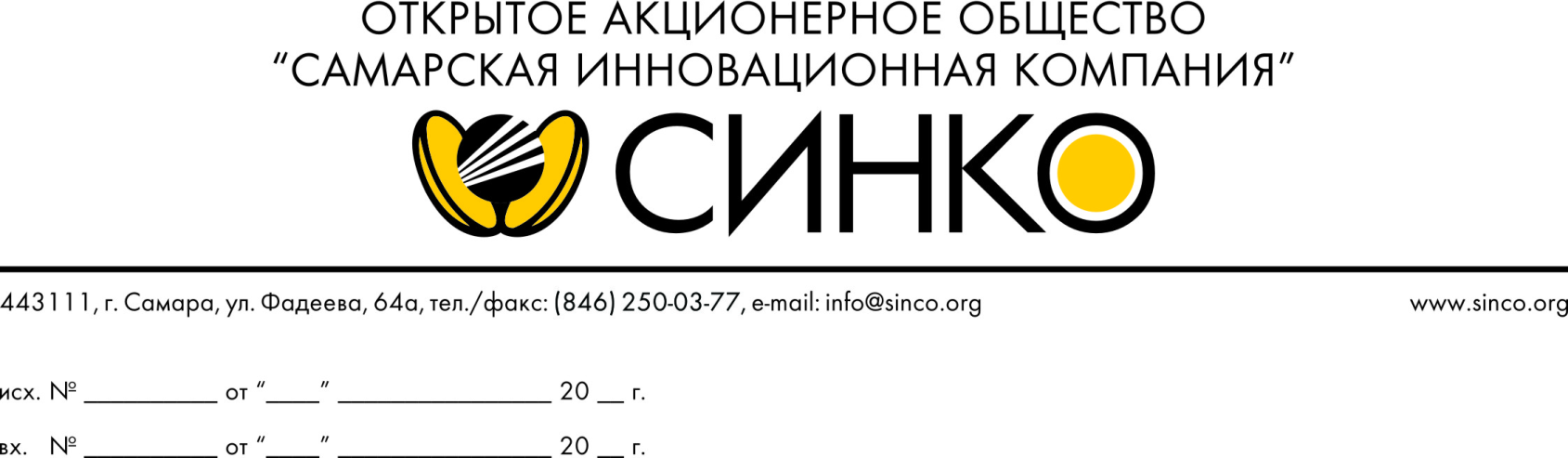 Условия проведения тендерапо  реконструкции существующего здания под размещение объекта «Многопрофильный  лечебно-диагностический комплекс по адресу: г. Пермь, ул. Монастырская, д. 4»Организатор тендера - Заказчик (застройщик): Открытое акционерное общество «Самарская инновационная компания» (ОАО «СИНКО»)  ИНН/КПП 6316002421/631601001, ОГРН 1026301153141                                Юридический адрес: 443079, г. Самара,  ул. Гагарина, д. 20Б						                                    Почтовый адрес: 443111, г. Самара, ул. Фадеева, 64а 							  Для участия в тендере претенденту необходимо предоставить в адрес ОАО «СИНКО»:        1.Заявление на участие в тендере в произвольной форме        2.Карточку участника (претендента) до 15.06.2020 г. (Приложение №1)        3.Портфолио о выполненных работах за последние 5 лет        4.Баланс за 2018 г., 2019 г., 1-й кв. 2020 г. и декларация по НДСПо результатам рассмотрения полученной информации производится отбор и формируется список участников. Каждому из участников высылается в электронном виде проектная документация (стадия Р)  и форма коммерческого предложения для заполнения  и представления  на тендер (Приложение № 2).Проведение тендера осуществляется в 2 этапа:Первый этап - Отбор участников на основе предоставленных коммерческих предложений по установленной форме. Критерий отбора: итоговая общая стоимость реконструкции. Победители первого  этапа допускаются к участию во втором этапе.Второй этап - Проведение торгов с понижением начальной цены, с закрытой формой подачи предложений  в запечатанном конверте. Заказчик высылает участникам второго этапа  заполненную форму коммерческого предложения с указанием начальной цены по всем разделам проекта реконструкции. Участник заполняет свободный столбец (графу) по всем разделам, а также формы графика проведения работ и графика финансирования (Приложение № 3)Победителем является  участник, предложивший  минимальную итоговую сумму по объекту реконструкции.Если два и более участника предложили стоимость, отличающуюся друг от друга менее чем на 1%, организатор торгов (Заказчик) выбирает победителя, исходя из наиболее выгодных (предпочтительных) для себя графиков проведения работ и финансирования работ. В любом случае Заказчик вправе в одностороннем порядке на любом этапе проведения тендера приостановить, отменить процедуру вплоть до момента планируемого заключения договора генподряда.Приложение  №1- форма карточки участника (претендента)Приложение №2 - форма коммерческого предложения с указанием  планируемого срока завершения  реконструкции. Срок отсчитывается с даты подписания договора генподряда, но не позднее 14 календарных дней с даты объявления  победителя.Приложение №3 - форма коммерческого предложения с указанием начальной цены по всем разделам, формы графиков проведения работ и финансирования.Телефоны для справокПо приему документов: Мартын Екатерина Ричартовна тел. 8 937-100-79-93По условиям тендера: Дементьев Геннадий Викторович    тел. 8 927 603-18-80                                                                                                                             Приложение №1Карточка участника (претендента)Предмет: реконструкции существующего здания под размещение объекта «Многопрофильный  лечебно-диагностический комплекс по адресу : г. Пермь, ул.Монастырская, д.4» площадью 9888,8 м2Фактом заполнения данной анкеты, претендент подтверждает свое согласие с условиями проведения тендера, а также свое соответствие, заявленным организатором требованиям.                                                                                                                            Приложение №2Подрядчик:_____________________________                                   (наименование организации, адрес)Коммерческое предложение по реконструкции существующего здания под размещение объекта «Многопрофильный  лечебно-диагностический комплекс по адресу : г. Пермь, ул. Монастырская, д. 4» площадью 9888,8м2Срок исполнения СМР: ___________________________________________Условия финансирования:________________________________________                                                                                                                            Приложение №3Подрядчик:_____________________________                                   (наименование организации, адрес)Коммерческое предложение по реконструкции существующего здания под размещение объекта «Многопрофильный  лечебно-диагностический комплекс по адресу : г. Пермь, ул. Монастырская, д.4» площадью 9888,8м2Срок исполнения СМР: ___________________________________________Условия финансирования:________________________________________                                                                                                                     Приложение №3Подрядчик:_____________________________                                   (наименование организации, адрес)График производства работ по реконструкции существующего здания под размещение объекта «Многопрофильный  лечебно-диагностический комплекс по адресу : г. Пермь, ул. Монастырская, д.4» площадью 9888,8м2* время отсчитывается с даты подписания договора генподряда, но не позднее 14 календарных дней с даты объявления победителяПодрядчик:_______________________                                                           Приложение №3                                   (наименование организации, адрес)График финансированияпо реконструкции существующего здания под размещение объекта «Многопрофильный  лечебно-диагностический комплекс по адресу : г. Пермь, ул. Монастырская, д. 4» площадью 9888,8м2Общие сведенияОбщие сведенияОбщие сведения1Наименование Участника(полное и сокращенное в соответствии с учредительными документами)2Дата образования организации3Данные свидетельства о регистрации (ОГРН)4Адрес юридический5Адрес фактический (почтовый)6Телефон/Факс7Электронная почта, web-сайт8ИНН/КПП9ОКПО10ОКВЭД11Система налогообложения (упрощенная или общая)12Допуски СРО, разрешения, действующие лицензии (сертификаты), необходимые по предмету тендераБанковские реквизитыБанковские реквизитыБанковские реквизиты13Наименование банка14Расчетный счет15Корр/счет16БИКСведения о руководителяхСведения о руководителяхСведения о руководителях17Руководитель организации (должность, Ф.И.О., основание назначения)18Учредитель/ли организации(Ф.И.О. Учредителя)19Контактное лицо для участия в тендере, контактный телефонПрочая информацияПрочая информацияПрочая информация20Дочерние организации21Наличие, на момент участия в тендере, судебных разбирательств с участием претендента (если да, указать суд и номер дела)22Информация об отсутствии  в отношении юридического лица начала процедуры  реорганизации, ликвидации, принятого судом решения о признании банкротом.23Наличие обременений, залога, ареста и других ограничений прав в отношении недвижимого имущества, принадлежащего организации 24Названия компаний и фамилии должностных лиц, которые могут рекомендовать участника тендера№ РазделаНаименование разделовСтоимость работ  с НДС (руб)Стоимость работ  с НДС (руб)Стоимость работ  с НДС (руб)Примечание№ РазделаНаименование разделовСтоимость работСтоимость материаловИтого по разделуПримечание1.Архитектурные решения 19/6К/14.05.19-АР2.Архитектурно-строительные решения 19/6К/14.05.19-АС3.Силовое электроснабжение. Электроосвещение 19/6К/14.05.19-ЭМ,ЭО4.Водоснабжение и водоотведение 19/6К/14.05.19-ВК5Отопление и Тепловой пункт 19/6К/14.05.19-ОВ6.Вентиляция 19/6К/14.05.19-ОВ17.Кондиционирование 19/6К/14.05.19-ОВ18.Сети связи. Телефонизация, телевидение, радиофикация, СКС, ВС (вызывная или палатная сигнализация) 19/6К/14.05.19-СС9.Сети связи. АПС, СОУЭ,19/6К/14.05.19-СС110.Сети связи. Охранная сигнализация, СКУД, СОТ19/6К/14.05.19-СС211.Диспетчеризация отопления и вентиляции, лифтов19/6К/14.05.19-СС312.Автоматизация  противодымной защиты 19/6К/14.05.19-АПДЗ13.Автоматизация отопления и вентиляции19/6К/14.05.19-АОВ14.Технологические решения19/6К/14.05.19-ТХ15.Генеральный план (благоустройство) 19/6К/14.05.19-ГП16.ПНРВСЕГО:№ п/пНаименование разделовНачальная стоимостьНачальная стоимостьНачальная стоимостьПредлагаемая стоимостьПредлагаемая стоимостьПредлагаемая стоимость№ п/пНаименование разделовСтоимость работ  с НДС (руб)Стоимость работ  с НДС (руб)Стоимость работ  с НДС (руб)Стоимость работ  с НДС (руб)Стоимость работ  с НДС (руб)Стоимость работ  с НДС (руб)№ п/пНаименование разделовСтоимость работСтоимость материаловИтого по разделуСтоимость работСтоимость материаловИтого по разделу1.Архитектурные решения 19/6К/14.05.19-АР2.Архитектурно-строительные решения 19/6К/14.05.19-АС3.Силовое электроснабжение. Электроосвещение 19/6К/14.05.19-ЭМ,ЭО4.Водоснабжение и водоотведение 19/6К/14.05.19-ВК5Отопление и Тепловой пункт 19/6К/14.05.19-ОВ6.Вентиляция 19/6К/14.05.19-ОВ17.Кондиционирование 19/6К/14.05.19-ОВ18.Сети связи. Телефонизация, телевидение, радиофикация, СКС, ВС (вызывная или палатная сигнализация) 19/6К/14.05.19-СС9.Сети связи. АПС, СОУЭ,19/6К/14.05.19-СС110.Сети связи. Охранная сигнализация, СКУД, СОТ19/6К/14.05.19-СС211.Диспетчеризация отопления и вентиляции, лифтов19/6К/14.05.19-СС312.Автоматизация  противодымной защиты 19/6К/14.05.19-АПДЗ13.Автоматизация отопления и вентиляции19/6К/14.05.19-АОВ14.Технологические решения19/6К/14.05.19-ТХ15.Генеральный план (благоустройство) 19/6К/14.05.19-ГП16.ПНРВСЕГО:№ п/пНаименование разделовСтоимость работ с НДС (руб)2020г*2020г*2020г*2020г*2020г*2020г*2020г*2020г*2020г*2020г*2020г*2020г*2020г*2020г*2020г*2020г*2020г*2020г*2020г*2020г*№ п/пНаименование разделовСтоимость работ с НДС (руб)1-й месяц1-й месяц1-й месяц1-й месяц2-й месяц2-й месяц2-й месяц2-й месяц3-й месяц3-й месяц3-й месяц3-й месяц4-й месяц4-й месяц4-й месяц4-й месяц5-й месяц5-й месяц5-й месяц5-й месяц№ п/пНаименование разделовСтоимость работ с НДС (руб)123412341234123412341.Архитектурные решения 19/6К/14.05.19-АР2.Архитектурно-строительные решения 19/6К/14.05.19-АС3.Силовое электроснабжение. Электроосвещение 19/6К/14.05.19-ЭМ,ЭО4.Водоснабжение и водоотведение 19/6К/14.05.19-ВК5Отопление и Тепловой пункт 19/6К/14.05.19-ОВ6.Вентиляция 19/6К/14.05.19-ОВ17.Кондиционирование 19/6К/14.05.19-ОВ18.Сети связи. Телефонизация, телевидение, радиофикация, СКС, ВС (вызывная или палатная сигнализация) 19/6К/14.05.19-СС9.Сети связи. АПС, СОУЭ,19/6К/14.05.19-СС110.Сети связи. Охранная сигнализация, СКУД, СОТ19/6К/14.05.19-СС211.Диспетчеризация отопления и вентиляции, лифтов19/6К/14.05.19-СС312.Автоматизация  противодымной защиты 19/6К/14.05.19-АПДЗ13.Автоматизация отопления и вентиляции19/6К/14.05.19-АОВ14.Технологические решения19/6К/14.05.19-ТХ15.Генеральный план (благоустройство) 19/6К/14.05.19-ГП16.ПНРВСЕГО:№ п/пНаименование разделовСтоимость работ с НДС (руб)2020г2020г2020г2020г2020г2020г2020г2020г2020г2020г2020г2020г2020г2020г2020г2020г2020г2020г2020г2020г№ п/пНаименование разделовСтоимость работ с НДС (руб)1-й месяц1-й месяц1-й месяц1-й месяц2-й месяц2-й месяц2-й месяц2-й месяц3-й месяц3-й месяц3-й месяц3-й месяц4-й месяц4-й месяц4-й месяц4-й месяц5-й месяц5-й месяц5-й месяц5-й месяц№ п/пНаименование разделовСтоимость работ с НДС (руб)123412341234123412341.Архитектурные решения 19/6К/14.05.19-АР2.Архитектурно-строительные решения 19/6К/14.05.19-АС3.Силовое электроснабжение. Электроосвещение 19/6К/14.05.19-ЭМ,ЭО4.Водоснабжение и водоотведение 19/6К/14.05.19-ВК5Отопление и Тепловой пункт 19/6К/14.05.19-ОВ6.Вентиляция 19/6К/14.05.19-ОВ17.Кондиционирование 19/6К/14.05.19-ОВ18.Сети связи. Телефонизация, телевидение, радиофикация, СКС, ВС (вызывная или палатная сигнализация) 19/6К/14.05.19-СС9.Сети связи. АПС, СОУЭ,19/6К/14.05.19-СС110.Сети связи. Охранная сигнализация, СКУД, СОТ19/6К/14.05.19-СС211.Диспетчеризация отопления и вентиляции, лифтов19/6К/14.05.19-СС312.Автоматизация  противодымной защиты 19/6К/14.05.19-АПДЗ13.Автоматизация отопления и вентиляции19/6К/14.05.19-АОВ14.Технологические решения19/6К/14.05.19-ТХ15.Генеральный план (благоустройство) 19/6К/14.05.19-ГП16.ПНРВСЕГО: